ФЕДЕРАЛЬНОЕ АГЕНТСТВО ЖЕЛЕЗНОДОРОЖНОГО ТРАНСПОРТА Федеральное государственное бюджетное образовательное учреждение высшего образования«Петербургский государственный университет путей сообщения Императора Александра I»(ФГБОУ ВО ПГУПС)Кафедра «Теоретические основы электротехники»РАБОЧАЯ ПРОГРАММАдисциплины«ОСНОВЫ ЭЛЕКТРОПРИВОДА ТЕХНОЛОГИЧЕСКИХ УСТАНОВОК» (Б1.Б.23)для направления13.03.02 «Электроэнергетика и электротехника» по профилю«Электрический транспорт»Форма обучения – очнаяСанкт-Петербург2018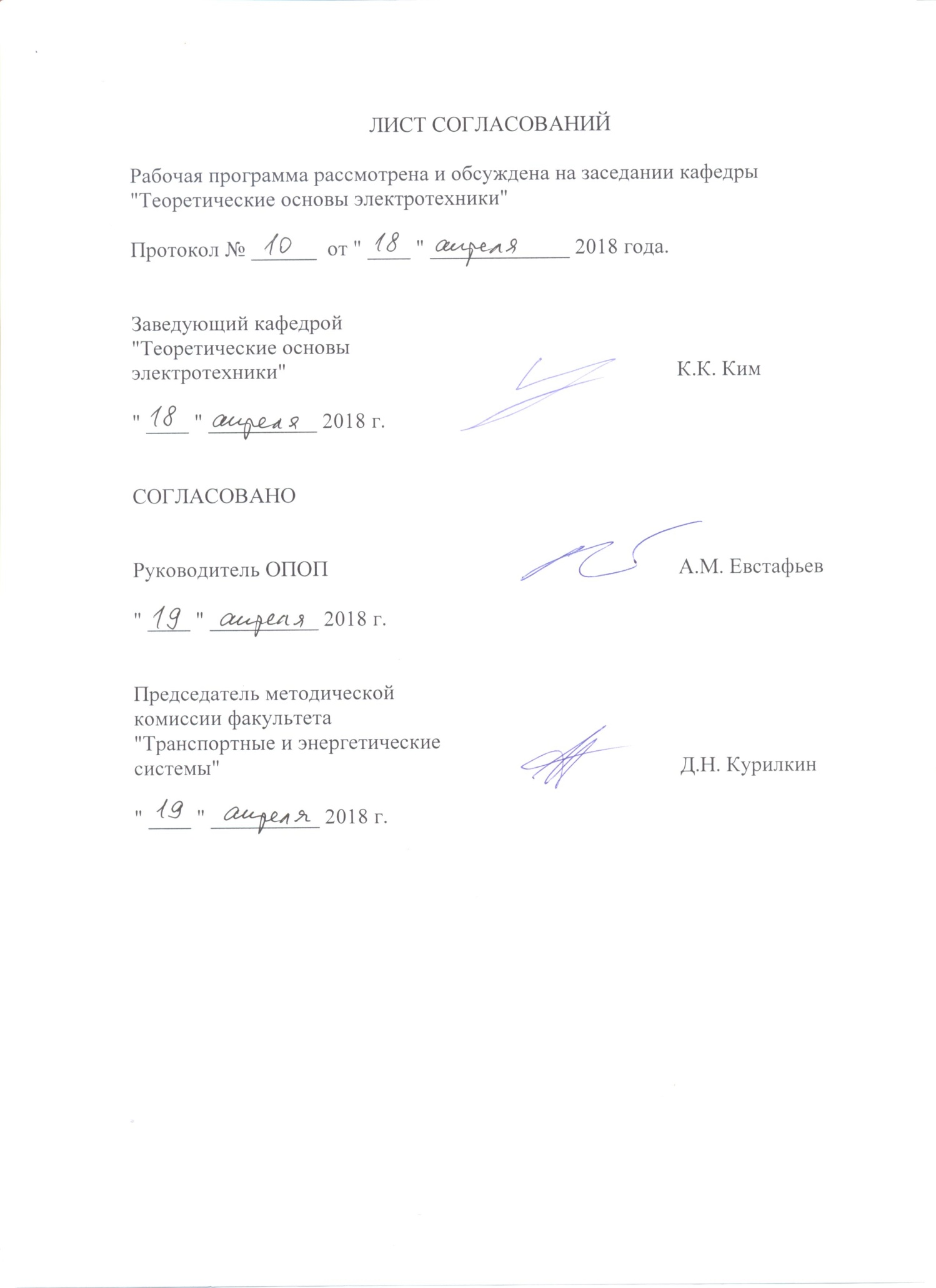 1. Цели и задачи дисциплины	«Рабочая программа составлена в соответствии с ФГОС, утвержденным приказом Министерства образовании и науки Российской Федерации от 03.09.2015 № 955 по направлению 13.03.02 «Электроэнергетика и электротехника», профиль "Электрический транспорт" по дисциплине «Основы электропривода технологических установок».Целью изучения дисциплины «Основы электропривода технологических установок» является приобретение знаний, навыков и умений в области электропривода технологических установок для применения их в профессиональной деятельности при эксплуатации, ремонте и обслуживании  электрического транспорта, а также формирование характера мышления и ценностных ориентаций, при которых эффективная и безопасная работа железнодорожного транспорта рассматривается в качестве приоритета.Для достижения поставленных целей решаются следующие задачи:– формирование у студентов знаний о конструкции, принципе действия, характеристиках и способах управления типовыми электроприводами технологических установок;– формирование умений и навыков в области электропривода для обеспечения эффективной работы производственных механизмов предприятий электрического транспорта;– обучение студентов навыкам работы с различными типами электроприводов, а также испытательной, измерительной и управляющей аппаратурой, необходимой для эксплуатации типовых электроприводов.2. Перечень планируемых результатов обучения по дисциплине, соотнесенных с планируемыми результатами освоения основной образовательной программыПланируемыми результатами обучения по дисциплине являются: приобретение знаний, умений и навыков. В результате освоения дисциплины обучающийся должен:ЗНАТЬ:– требования к электродвигателям привода технологических установок; условия эксплуатации, методы выбора типа и мощности электропривода; аппаратуру управления и защиты, элементы схем электрического управления; элементы механики и проектирования электропривода, механические свойства электродвигателей и способы регулирования частоты их вращения.УМЕТЬ:– выбирать тип, режим работы и мощность электропривода для заданной технологической установки.ВЛАДЕТЬ:– основными понятиями механики и энергетики электропривода; методами выбора мощности и режима работы электропривода технологических установок; способами регулирования скорости вращения и автоматического управления электроприводами.Приобретенные знания, умения и навыки, характеризующие формирование компетенций, осваиваемые в данной дисциплине, позволяют решать профессиональные задачи, приведенные в соответствующем перечне по видам профессиональной деятельности в п. 2.4 общей характеристики основной профессиональной образовательной программы (ОПОП).Изучение дисциплины направлено на формирование следующих профессиональных компетенций (ПК):готовность определять параметры оборудования объектов профессиональной деятельности (ПК-5);способность рассчитывать режимы работы объектов профессиональной деятельности (ПК-6);готовность обеспечивать требуемые режимы и заданные параметры технологического процесса по заданной методике (ПК-7).Область профессиональной деятельности обучающихся, освоивших данную дисциплину, приведена в п. 2.1 общей характеристики ОПОП.Объекты профессиональной деятельности обучающихся, освоивших данную дисциплину, приведены в п. 2.2 общей характеристики ОПОП.3. Место дисциплины в структуре основной образовательной программы	Дисциплина «Основы электропривода технологических установок» (Б1.Б.23) относится к базовой части и является обязательной.4. Объем дисциплины и виды учебной работыДля очной формы обучения:5. Содержание и структура дисциплины5.1 Содержание дисциплины5.2 Разделы дисциплины и виды занятийДля очной формы обучения:6. Перечень учебно-методического обеспечения для самостоятельной работы обучающихся по дисциплине7. Фонд оценочных средств для проведения текущего контроля успеваемости и промежуточной аттестации обучающихся по дисциплинеФонд оценочных средств по дисциплине «Основы электропривода технологических установок» является неотъемлемой частью рабочей программы и представлен отдельным документом, рассмотренным на заседании кафедры «Теоретические основы электротехники» и утвержденным заведующим кафедрой.8. Перечень основной и дополнительной учебной литературы, нормативно-правовой документации и других изданий, необходимых для освоения дисциплины8.1 Перечень основной учебной литературы, необходимой для освоения дисциплины:1. Епифанов, А.П. Электропривод. [Электронный ресурс] / А.П. Епифанов, Л.М. Малайчук, А.Г. Гущинский. — Электрон. дан. — СПб. : Лань, 2012. — 400 с. — Режим доступа: http://e.lanbook.com/book/3812 — Загл. с экрана.2. Никитин В.В., Середа Е.Г. Основы электропривода технологических установок: учебное пособие. СПб, ПГУПС,  2016. – 70 с.3. Худоногов, А.М. Основы электропривода технологических установок локомотивных предприятий с асинхронным двигателем. [Электронный ресурс] / А.М. Худоногов, И.А. Худоногов, Е.М. Лыткина. — Электрон. дан. — М. : УМЦ ЖДТ, 2014. — 336 с. — Режим доступа: http://e.lanbook.com/book/59129 — Загл. с экрана.8.2 Перечень дополнительной учебной литературы, необходимой для освоения дисциплины1. Худоногов А. М. «Основы электропривода технологических установок с асинхронным двигателем»: учебное пособие для студентов вузов железнодорожного транспорта / А. М. Худоногов, И. А. Худоногов, Е. М. Лыткина ; под ред. А. М. Худоногова. - Москва : Учебно-методический центр по образованию на железнодорожном транспорте, 2014. - 335 с. 2. Соколовский Г. Г. «Электроприводы переменного тока с частотным регулированием» : учеб. / Г. Г. Соколовский. - М. : Академия, 2006. - 265 с.8.3 Перечень нормативно-правовой документации, необходимой для освоения дисциплиныНормативно-правовая документация при изучении дисциплины не используется.8.4 Другие издания, необходимые для освоения дисциплиныДругие издания при освоении дисциплины не используются.9. Перечень ресурсов информационно-телекоммуникационной сети «Интернет», необходимых для освоения дисциплины1.	Личный кабинет обучающегося и электронная информационно-образовательная среда [электронный ресурс]. – Режим доступа: http://sdo.pgups.ru/ (для доступа к полнотекстовым документам требуется авторизация).2.	Электронная библиотечная система ЛАНЬ [электронный ресурс]. – Режим доступа: http://e.lanbook.com.3.	Электронная бибилиотечная система ibooks [электронный ресурс]. – Режим доступа: http://ibooks.ru/10. Методические указания для обучающихся по освоению дисциплиныПорядок изучения дисциплины следующий:Освоение разделов дисциплины производится в порядке, приведенном в разделе 5 «Содержание и структура дисциплины». Обучающийся должен освоить все разделы дисциплины с помощью учебно-методического обеспечения, приведенного в разделах 6, 8 и 9 рабочей программы. Для формирования компетенций обучающийся должен представить выполненные типовые контрольные задания или иные материалы, необходимые для оценки знаний, умений, навыков и (или) опыта деятельности, предусмотренные текущим контролем (см. фонд оценочных средств по дисциплине).3. По итогам текущего контроля по дисциплине, обучающийся должен пройти промежуточную аттестацию (см. фонд оценочных средств по дисциплине).11. Перечень информационных технологий, используемых при осуществлении образовательного процесса по дисциплине, включая перечень программного обеспечения и информационных справочных системПеречень информационных технологий, используемых при осуществлении образовательного процесса по дисциплине:Технические средства обучения (мультимедийный проектор, интерактивная доска).Методы обучения с использованием информационных технологий (демонстрация мультимедийных материалов).Электронная информационно-образовательная среда Петербургского государственного университета путей сообщения Императора Александра I [электронный ресурс]. Режим доступа: http://sdo.pgups.ru Дисциплина обеспечена необходимым комплектом лицензионного программного обеспечения, установленного на технических средствах, размещенных в специальных помещениях и помещениях для самостоятельной работы: операционная система Windows, пакет MS Office.12. Описание материально-технической базы, необходимой для осуществления образовательного процесса по дисциплинеМатериально-техническая база, необходимая для осуществления образовательного процесса по данной дисциплине, соответствует действующим санитарным и противопожарным правилам и нормам и обеспечивает проведение всех видов занятий, предусмотренных учебным планом для данной дисциплины.Она содержит:Для проведения занятий лекционного и семинарского типа, выполнения курсовых проектов (работ) – учебные аудитории, укомплектованные специализированной мебелью и техническими средствами обучения (демонстрационным оборудованием), служащими для представления учебной информации большой аудитории. Как правило, для занятий данного типа используются учебные аудитории кафедры (ауд. 5-303, 6-209а).Для проведения лабораторных работ – учебные лаборатории, оснащенные специализированной мебелью и лабораторным оборудованием (ауд. 5-201, 5-203, 5-205, 5-206, 5-301, 6-209, 6-401, 7-128).Для проведения групповых и индивидуальных консультаций, текущего контроля и промежуточной аттестации – учебные аудитории кафедры или Университета, оснащенные специализированной мебелью.Для самостоятельной работы обучающихся – помещения, оснащенные компьютерной техникой с возможностью подключения к сети «Интернет» и доступом в электронную информационно-образовательную среду Университета (компьютерные классы Университета).Помещения для хранения и профилактического обслуживания учебного оборудования.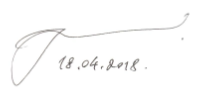 Разработчик программы – профессор кафедры«Теоретические основы электротехники»	В.В. НикитинВид учебной работыВсего часовСеместрВид учебной работыВсего часов7Контактная работа (по видам учебных занятий)В том числе:лекции (Л)практические занятия (ПЗ)лабораторные работы (ЛР)6634161666341616Самостоятельная работа (СРС) (всего)6969Контроль99Форма контроля знанийЗ, КРЗ, КРОбщая трудоемкость: час / з.е.144/4144/4№ п/пНаименование раздела дисциплиныСодержание раздела1Основные понятия теории электропривода.Механика электропривода.Структурная схема и классификация электроприводов. Показатели регулирования электропривода. Уравнение движения электропривода. Приведение моментов сопротивления, моментов инерции и поступательно движущихся масс к одной оси вращения. Механические характеристики некоторых типовых технологических установок: механизмы перемещения грузов (транспортные тележки), грузоподъемные механизмы, турбомеханизмы. Механическая характеристика асинхронного двигателя (АД). Пусковые свойства и перегрузочная способность АД. Понятие о статической устойчивости АД. Влияние напряжения питания на механическую характеристику АД. Многоскоростные двигатели. Расчет механической характеристики по каталожным данным.2Электродвигатели в электроприводе технологических установокОсновные режимы работы двигателей в электроприводе: продолжительный, кратковременный, повторно-кратковременный режимы, повторно-кратковременный режим с тяжелыми пусками. Выбор мощности двигателя для электропривода, методы проверки выбранного двигателя по нагреву: метод средних потерь и методы эквивалентных величин. Двигатели с повышенной энергоэффективностью, понятие о классах энергоэффективности двигателей. Современные тенденции в электроприводе: двигатели со встроенным тормозом, комплектные электроприводы, мотор-редукторы.3Частотно-управляемый электропривод технологических установокПонятие о частотном управлении электроприводом. Законы М.П. Костенко частотного управления асинхронным электроприводом. Расширение диапазона регулирования АД по скорости и мощности. Преобразователи частоты в асинхронном электроприводе. Особенности устройства и эксплуатации АД для частотного электропривода. Выбор двигателя и преобразователя для частотного электропривода. Подбор сопутствующего оборудования для частотного электропривода.№ п/пНаименование раздела дисциплиныЛПЗЛРСРС1Основные понятия теории электропривода.Механика электропривода.1055232Электродвигатели в электроприводе технологических установок1266233Частотно-управляемый электропривод технологических установок125523ИтогоИтого34161669№п/пНаименование разделаПеречень учебно-методического обеспечения1Основные понятия теории электропривода.Механика электропривода.1. Епифанов, А.П. Электропривод. [Электронный ресурс] / А.П. Епифанов, Л.М. Малайчук, А.Г. Гущинский. — Электрон. дан. — СПб. : Лань, 2012. — 400 с. — Режим доступа: http://e.lanbook.com/book/3812 — Загл. с экрана.2. Никитин В.В., Середа Е.Г. Основы электропривода технологических установок: учебное пособие. СПб, ПГУПС,  2016. – 70 с.3. Основы электропривода: методические указания к лабораторным работам / ПГУПС, каф. "Электромех. комплексы и системы"; сост.: Г. А. Попов, А. В. Колесова, О. В. Колодкин. - Санкт-Петербург : ПГУПС, 2013. - 20 с.2Электродвигатели в электроприводе технологических установок1. Епифанов, А.П. Электропривод. [Электронный ресурс] / А.П. Епифанов, Л.М. Малайчук, А.Г. Гущинский. — Электрон. дан. — СПб. : Лань, 2012. — 400 с. — Режим доступа: http://e.lanbook.com/book/3812 — Загл. с экрана.2. Никитин В.В., Середа Е.Г. Основы электропривода технологических установок: учебное пособие. СПб, ПГУПС,  2016. – 70 с.3. Основы электропривода: методические указания к лабораторным работам / ПГУПС, каф. "Электромех. комплексы и системы"; сост.: Г. А. Попов, А. В. Колесова, О. В. Колодкин. - Санкт-Петербург : ПГУПС, 2013. - 20 с.3Частотно-управляемый электропривод технологических установок1. Епифанов, А.П. Электропривод. [Электронный ресурс] / А.П. Епифанов, Л.М. Малайчук, А.Г. Гущинский. — Электрон. дан. — СПб. : Лань, 2012. — 400 с. — Режим доступа: http://e.lanbook.com/book/3812 — Загл. с экрана.2. Никитин В.В., Середа Е.Г. Основы электропривода технологических установок: учебное пособие. СПб, ПГУПС,  2016. – 70 с.3. Основы электропривода: методические указания к лабораторным работам / ПГУПС, каф. "Электромех. комплексы и системы"; сост.: Г. А. Попов, А. В. Колесова, О. В. Колодкин. - Санкт-Петербург : ПГУПС, 2013. - 20 с.